Соединительные устройства: коннекторы, торговой марки «Feron», серия (тип): LDмодель: LD271Инструкция по эксплуатации и технический паспортНазначение изделия:Коннекторы серии LD торговой марки «Feron» предназначены для соединения двухжильного медного кабеля гирлянды «Белт-лайт». Используются для соединения концов кабеля гирлянды в нужном месте.Коннектор применим для следующих моделей гирлянд «Белт-лайт»: CL25-25, CL25-100, CL50-50, CL50-100.Коннекторы представляют собой пластиковую коробку, скрепленную винтами, внутри которой находится клемма.Коннекторы предназначены для использования как внутри помещений, так и снаружи, но с использованием герметика. Технические характеристикиТребования безопасностиМонтаж соединений с помощью коннекторов должен производить квалифицированный персонал в соответствии с «Правилами технической эксплуатации электроустановок потребителей» и «Межотраслевыми правилами по охране труда (правила безопасности) при эксплуатации электроустановок потребителей», прошедший обучение с присвоением группы по электробезопасности не ниже III до 1000В.ЗАПРЕЩАЕТСЯ ПРОИЗВОДИТЬ МОНТАЖ (ДЕМОНТАЖ) СОЕДИНЕНИЙ ПРОВОДНИКОВ, НАХОДЯЩИХСЯ ПОД НАПРЯЖЕНИЕМ!Вне помещений запрещено использовать коннекторы без герметика. Все монтажные соединения проводников должны быть надежно изолированы и защищены от попадания влаги, пыли, посторонних предметов и механического воздействия.Запрещается использовать коннекторы с проводниками сечением, отличающимся от указанных в данной инструкции.Коннекторы предназначены для использования только с медными проводниками.Монтаж, подключение:Монтаж соединения.           - Концы проводников, подлежащие соединению с помощью коннектора, освободите от изоляции.          - Вставьте проводник в соответствующее гнездо клеммы. Зафиксируйте проводник в клеммном зажиме с помощью шлицевой отвертки и клеммного винта, убедитесь в прочности соединения и невозможности самопроизвольного выпадения проводника из клеммного зажима.          - При использовании гирлянды «Белт-лайт» с соединительными коннекторами вне помещений корпус коннектора необходимо дополнительно обработать герметиком.        Демонтаж соединения.- Ослабьте клеммный зажим с помощью шлицевой отвертки. - Извлеките проводник из зажима. ХранениеХранение товара осуществляется в упаковке в помещении при отсутствии агрессивной среды. Температура хранения от -25°С до +50°С, относительная влажность не более 80% при температуре 25°С. Не допускать воздействия влаги. Срок хранения товара в данных условиях не более 5 лет.ТранспортировкаПродукция в упаковке пригодна для транспортировки автомобильным, железнодорожным, морским или авиационным транспортом.УтилизацияКоннекторы из пластика относятся к четвертому классу опасности. По окончании срока эксплуатации клеммы необходимо утилизировать в соответствии с правилами утилизации твердых бытовых отходов из пластика.СертификацияТовар соответствует требованиям ТР ТС 004/2011 «О безопасности низковольтного оборудования», ТР ЕАЭС 037/2016 «Об ограничении применения опасных веществ в изделиях электротехники и радиоэлектроники». Продукция изготовлена в соответствии с Директивами 2014/35/EU «Низковольтное оборудование».Информация об изготовителеСделано в Китае. Изготовитель: «NINGBO YUSING LIGHTING CO., LTD» Китай, No.1199, MINGGUANG RD.JIANGSHAN TOWN, NINGBO, CHINA/Нинбо Юсинг Лайтинг, Ко., № 1199, Минггуан Роуд, Цзяншань Таун, Нинбо, Китай. Филиалы завода-изготовителя: «Ningbo Yusing Electronics Co., LTD» Civil Industrial Zone, Pugen Village, Qiu’ai, Ningbo, China / ООО "Нингбо Юсинг Электроникс Компания", зона Цивил Индастриал, населенный пункт Пуген, Цюай, г. Нингбо, Китай; «Zheijiang MEKA Electric Co., Ltd» No.8 Canghai Road, Lihai Town, Binhai New City, Shaoxing, Zheijiang Province, China/«Чжецзян МЕКА Электрик Ко., Лтд» №8 Цанхай Роад, Лихай Таун, Бинхай Нью Сити, Шаосин, провинция Чжецзян, Китай. Уполномоченный представитель в РФ/Импортер: ООО «СИЛА СВЕТА» Россия, 117405, г. Москва, ул.Дорожная, д. 48, тел. +7(499)394-69-26.Дата изготовления нанесена на упаковку изделия в формате ММ.ГГГГ, где ММ – месяц изготовления, ГГГГ – год изготовления.Гарантийные обязательства.Гарантия на товар составляет 1 года (12 месяцев) со дня продажи. Гарантия предоставляется работоспособность устройства при соблюдении требований эксплуатации.Гарантийные обязательства осуществляются на месте продажи товара, Поставщик не производит гарантийное обслуживание розничных потребителей в обход непосредственного продавца товара.Началом гарантийного срока считается дата продажи товара, которая устанавливается на основании документов (или копий документов) удостоверяющих факт продажи, либо заполненного гарантийного талона (с указанием даты продажи, наименования изделия, даты окончания гарантии, подписи продавца, печати магазина).Если от даты производства товара, возвращаемого на склад поставщика прошло более двух лет, то гарантийные обязательства НЕ выполняются без наличия заполненных продавцом документов, удостоверяющих факт продажи товара.Гарантийные обязательства не выполняются при наличии механических повреждений товара или нарушения правил эксплуатации, хранения или транспортировки.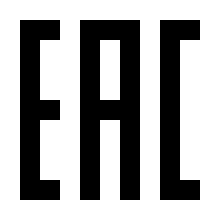 МодельLD271Материал контактной группыСплав латуниМатериал корпуса коннектораПластик PCМатериал корпуса клеммыПластик PAМаксимальное сечение подключаемых проводников, мм21,5Номинальный ток, АНоминальное напряжение, В 16А230VЧисло клеммных пар2Степень защиты от пыли и влагиIP44Температура окружающей среды -40 до +40°СКлиматическое исполнениеУ1Относительная влажностьне более 90% при температуре 20°С